ΕΛΛΗΝΙΚΗ  ΔΗΜΟΚΡΑΤΙΑ			         ΑΝΑΡΤΗΤΕΑ ΣΤΟ ΔΙΑΔΙΚΤΥΟ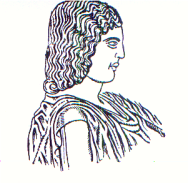 ΓΕΩΠΟΝΙΚΟ ΠΑΝΕΠΙΣΤΗΜΙΟ ΑΘΗΝΩΝ			 ΣΧΟΛΗ ΕΦΑΡΜΟΣΜΈΝΩΝ ΟΙΚΟΝΟΜΙΚΩΝ ΚΑΙ ΚΟΙΝΩΝΙΚΩΝ ΕΠΙΣΤΗΜΩΝ  ΤΜΗΜΑ ΠΕΡΙΦΕΡΕΙΑΚΗΣ ΚΑΙ ΟΙΚΟΝΟΜΙΚΗΣ ΑΝΑΠΤΥΞΗΣΆμφισσα, 30/11/2023Αριθ. πρωτ.: 788  Π Ρ Ο Κ Η Ρ Υ Ξ ΗΓια την πρόσληψη Εντεταλμένων Διδασκόντων (άρθρο 173 του ν. 4957/2022)Η Συνέλευση του Τμήματος Περιφερειακής και Οικονομικής Ανάπτυξης της  Σχολής Εφαρμοσμένων Οικονομικών και Κοινωνικών Επιστημών του Γεωπονικού Πανεπιστημίου Αθηνών, στην υπ’ αριθ. 22ης/28.11.2023 συνεδρίασή της, έχοντας υπόψη τις διατάξεις του άρθρου 173 του ν.4957/2022 (Α΄ 141), την αριθμ. Φ11/94791/Ζ2/30.08.2023 (ΑΔΑ: 9ΓΞ546ΝΚΠΔ-ΣΛΡ) Απόφαση του Υπουργού Παιδείας, Θρησκευμάτων και Αθλητισμού, την αριθμ. 5920/20.10.2023 απόφαση της Συγκλήτου (Συνεδρία 607/19.10.2023) αποφάσισε την πρόσληψη ενός (1) Εντεταλμένου Διδάσκοντα πλήρους απασχόλησης, με σχέση εργασίας ιδιωτικού δικαίου ορισμένου χρόνου για το χειμερινό εξάμηνο του ακαδημαϊκού έτους 2023-2024, για την κάλυψη των αναγκών διδασκαλίας του Προπτυχιακού Προγράμματος Σπουδών, στο ακόλουθο γνωστικό αντικείμενό:Α. Γενικά Μαθηματικά με εφαρμογές στην Οικονομική Ανάλυση και Στατιστική για τη διδασκαλία των μαθημάτων (θεωρίας): Στατιστική Ι, (ΠΟΑ6103) Α’ ΕξαμήνουΣτατιστική ΙΙΙ (ΠΟΑ6215) Γ’ ΕξαμήνουΟικονομική των Φυσικών Πόρων (ΠΟΑ6526) Ε’ ΕξαμήνουΔικαιολογητικά ΥποψηφιότηταςΟι ενδιαφερόμενοι κάτοχοι διδακτορικού διπλώματος καλούνται να υποβάλουν στη Γραμματεία του Τμήματος Περιφερειακής και Οικονομικής Ανάπτυξης έως 11/12/2023, αίτηση με τα απαραίτητα δικαιολογητικά τα οποία πρέπει να φέρουν αρίθμηση, είτε σε έντυπη είτε σε ηλεκτρονική μορφή (η υποβολή γίνεται με έναν από τους δύο τρόπους e-mail, usb stick) δηλώνοντας το γνωστικό αντικείμενο της θέσης για την οποία υποβάλουν αίτηση..Η αίτηση υποψηφιότητας (επισυνάπτεται) θα πρέπει να συνοδεύεται από:Αντίγραφο των πτυχίων και των λοιπών τίτλων σπουδών. Σε περίπτωση έκδοσης των πτυχίων και των λοιπών τίτλων σπουδών από Α.Ε.Ι. της αλλοδαπής, πρέπει να συνυποβάλλονται και οι σχετικές πράξεις ή βεβαιώσεις ισοτιμίας από τον Δ.Ο.Α.Τ.Α.Π. (ή ΔΙ.Κ.Α.Τ.Σ.Α.) με τις οποίες αναγνωρίζονται ως ισότιμοι και αντίστοιχοι προς τους απονεμόμενους από τα ελληνικά εκπαιδευτικά ΙδρύματαΒιογραφικό Σημείωμα.Επιστημονικές δημοσιεύσεις και αναλυτικό υπόμνημα αυτών. Αποδεικτικά ερευνητικού έργου και διδακτικής εμπειρίας.Διδακτορική Διατριβή.Αντίγραφο αστυνομικής ταυτότητας (δύο όψεων).Υπεύθυνη δήλωση ότι δεν εμπίπτουν σε καμία από τις περιπτώσεις των διατάξεων της παρ. 9. του άρθρου 173 του ν. 4957/2022 (ΦΕΚ 141/21-7-2022 τ.Α΄) στις οποίες ορίζεται: « 9. Δεν επιτρέπεται η απασχόληση ως εντεταλμένων διδασκόντων φυσικών προσώπων που έχουν μία (1) από τις ακόλουθες ιδιότητες:α) Ομότιμοι Καθηγητές και αφυπηρετήσαντα μέλη Δ.Ε.Π. του οικείου ή άλλου Α.Ε.Ι. της ημεδαπής ή αλλοδαπής,β) μέλη Δ.Ε.Π., Ειδικού Εκπαιδευτικού Προσωπικού (Ε.Ε.Π.), Εργαστηριακού Διδακτικού Προσωπικού (Ε.Δ.Ι.Π.) και Ειδικού Τεχνικού Εργαστηριακού Προσωπικού (Ε.Τ.Ε.Π) των Α.Ε.Ι.γ) ερευνητές και λειτουργικοί επιστήμονες ερευνητικών και τεχνολογικών φορέων του άρθρου 13Α του ν. 4310/2014 (Α΄258) και λοιπών ερευνητικών οργανισμών,δ) συνταξιούχοι του ιδιωτικού ή ευρύτερου δημόσιου τομέα,ε) υπάλληλοι με σχέση δημοσίου δικαίου ή Ιδιωτικού Δικαίου Αορίστου Χρόνου σε φορείς του δημοσίου τομέα, όπως αυτός οριοθετείται στην περ. α) της παρ. 1 του άρθρου 14 του ν. 4270/2014,στ) φυσικά πρόσωπα που έχουν υπερβεί το εξηκοστό έβδομο (67ο) έτος της ηλικίας.»Υπεύθυνη Δήλωση του Ν.1599/86 για το αν κατέχουν ή όχι έκτακτη θέση στο Δημόσιο, σε ΝΠΔΔ ή ΝΠΙΔ ή στον ευρύτερο Δημόσιο Τομέα με σχέση εργασίας Ιδιωτικού Δικαίου Ορισμένου Χρόνου (Ι.Δ.Ο.Χ.). Οι υποψήφιοι πολίτες κρατών-μελών της Ευρωπαϊκής Ένωσης οφείλουν να υποβάλουν, εκτός των πιο πάνω δικαιολογητικών και Πτυχίο ή Μεταπτυχιακό Τίτλο Σπουδών Ελληνικού Α.Ε.Ι. ή Απολυτήριο Ελληνικού Λυκείου ή Εξατάξιου Γυμνασίου ή Πιστοποιητικό Ελληνομάθειας Δ΄ επιπέδου από το Κέντρο Ελληνικής Γλώσσας, από το οποίο θα αποδεικνύεται η πλήρης γνώση και άνετη χρήση της Ελληνικής γλώσσας.Οι διδάσκοντες που θα επιλεγούν οφείλουν:Να προσκομίσουν Γνωμάτευση (α) Παθολόγου ή Γενικού Ιατρού και (β) Ψυχιάτρου είτε δημοσίου είτε ιδιωτών, που να πιστοποιούν την υγεία του υποψηφίου, προκειμένου να ασκήσουν τα καθήκοντα της αντίστοιχης θέσης.Να συμπληρώσουν τη φόρμα Δήλωσης Στοιχείων Εντεταλμένου Διδάσκοντα (επισυνάπτεται).Εφόσον κατέχουν έκτακτη θέση στο Δημόσιο, σε ΝΠΔΔ ή ΝΠΙΔ ή στον ευρύτερο Δημόσιο Τομέα με σχέση εργασίας Ιδιωτικού Δικαίου Ορισμένου Χρόνου (Ι.Δ.Ο.Χ.), θα πρέπει να εξασφαλίσουν από την Υπηρεσία τους σχετική άδεια άσκησης ιδιωτικού έργου. Εναλλακτικά, σε περίπτωση που δεν έχει εκδοθεί κατά την ημερομηνία υποβολής της αίτησης η ως άνω άδεια, υποχρεούνται να προσκομίσουν την αίτηση που έχουν υποβάλλει στην Υπηρεσία τους, όπου θα αναγράφεται το πρωτόκολλο παραλαβής, συνοδευόμενη από Υπεύθυνη Δήλωση ότι την έχουν καταθέσει και δεσμεύονται για την προσκόμισή της, αμέσως μόλις την παραλάβουν. Η μη προσκόμιση των ανωτέρω, καθώς και των υπολοίπων δικαιολογητικών που απαιτούνται, συνεπάγεται τη μη υπογραφή Σύμβασης.Επιπλέον, διευκρινίζεται ότι:Α. Το πιστοποιητικό του αρμόδιου Δημάρχου, στο οποίο θα αναγράφεται ο τρόπος και ο χρόνος αποκτήσεως της Ελληνικής Ιθαγένειας, θα αναζητηθεί αυτεπαγγέλτως από την Υπηρεσία που θα προβεί στην έκδοση της τελικής Πράξης Πρόσληψης. Προκειμένου για πολίτες κρατών-μελών της Ευρωπαϊκής Ένωσης, υποβάλλεται αντίστοιχο πιστοποιητικό της αρμόδιας αρχής του Κράτους, την ιθαγένεια του οποίου έχει ο υποψήφιος με ημερομηνία κατάθεσης μέχρι την ημερομηνία διεξαγωγής της σχετικής διαδικασίας επιλογής.Β. Το αντίγραφο Ποινικού Μητρώου Δικαστικής Χρήσης και το Πιστοποιητικό Τύπου Α΄ του αρμόδιου Στρατολογικού Γραφείου, θα αναζητηθούν αυτεπαγγέλτως από την Υπηρεσία που θα προβεί στην έκδοση της σχετικής Πράξης Πρόσληψης.Η προκαλούμενη δαπάνη θα βαρύνει τον τακτικό προϋπολογισμό του Γεωπονικού Πανεπιστημίου Αθηνών. Οι αιτήσεις υποβάλλονται στη Γραμματεία του Τμήματος Περιφερειακής και Οικονομικής Ανάπτυξης του Γεωπονικού Πανεπιστημίου Αθηνών, έως 11/12/2023.ΤΑΧΥΔΡΟΜΙΚΗ ΔΙΕΥΘΥΝΣΗ: Τμήμα Περιφερειακής και Οικονομικής ΑνάπτυξηςΓεωπονικό Πανεπιστήμιο ΑθηνώνΝέο Κτήριο, Νέα ΠόληΆμφισσα, 33100Υπόψιν κυρίας ΛύτραΙΣΤΟΤΟΠΟΣ: https://w1.aua.gr/poa/ΠΛΗΡΟΦΟΡΙΕΣ: Γραμματεία του Τμήματος Περιφερειακής και Οικονομικής Ανάπτυξης τηλέφωνο: 2265072268, e-mail: spoa@aua.gr                                                             Η ΠΡΟΕΔΡΟΣ                                                          ΤΟΥ ΤΜΗΜΑΤΟΣΜΑΡΙΝΑ ΣΕΛΗΝΗ ΚΑΤΣΑΪΤΗ